Worksheet – Relative clauseMAO, YutingThe Hong Kong Institute of EducationName: _____________    Class: ______________ (  )   Date: _______________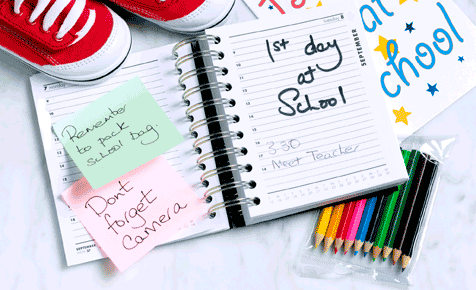 Do you enjoy your school life?What impresses you most? What is your favourite place at school? Who are your favourite teachers?If you could design your dream school, what would you like to have? In these two lessons, you will learn how to describe your dream school.You will also act as school ambassadors for the School Open Day. You have to introduce your school to the visitors in the campus tour. Let’s learn how to describe the school for the Open Day and for the design of your dream school. Part A Relative pronouns ‘who’ and ‘which’Use suitable relative pronouns to join the sentences given.e.g. 1a) It is a small device. We use it for calculating.   1b) It is a small device which we use for calculating.2a)  It is a small thing. It can remove chalk marks on the blackboard.2b)  It is a small thing _________________________________________.3a)  She is a maid. She cleans the classrooms for us.3b)  She is a maid ____________________________________________.4a)  He is a teacher. He is in charge of the school.4b)  He is a teacher _______________________________________________.Read the sentences above again. Identify the relative clause. Identify the subject, verb, object (if any) and the relative pronoun in each relative clause.Relative Clause – which & whoWork in pairs and combine the two sentences with relative pronouns. Then guess what they are.It is an electronic machine. We can use it to find useful information on the Internet.____________________________________________________________________________________________________________________________________It is a ball-shaped object. It shows people the map of world.____________________________________________________________________________________________________________________________________It is a piece of cardboard. We use it to keep loose papers.____________________________________________________________________________________________________________________________________He is a teacher. He teaches us how to play football.____________________________________________________________________________________________________________________________________She is a nice person. She takes care of sick students.____________________________________________________________________________________________________________________________________He is a person. He drives school bus every day.____________________________________________________________________________________________________________________________________Part B Relative adverb ‘where’You are going to be student ambassadors for the School Open Day this year. How did student ambassadors introduce the school to parents last year? Complete the sentences below.Example:1a) 	Room 105 is the Staff Room. Teachers mark our exam papers in the Staff 	Room.1b) 	Room 105 is the Staff Room where teachers mark our exam papers.2a)  Room 205 is the Student Activity Center. Dance club members have their 		Jazz class in the Student Activity Center.2b)  Room 205 is the Student Activity Center___________________________________________________________________________________________.3a)  Room 308 is the Multi-media Learning Center. Students watch movies 		together in the MMLC after school. 3b)  Room 308 is the Multi-media Learning Center _______________________._________________________________________________________________Read the sentences above again. Identify the relative clause. Find the subject, verb, object (if any), prepositional phrase and the relative adverb.Relative Clause - whereInformation Gap ActivitySchool Map
You and your partner are school ambassadors for the School Open Day. You are checking with each other the room names and the activities held in the 
rooms. Use relative clauses in your conversation.Example: 
Student A: 	What is room 509? What do people do in room 509? 
Student B:	Room 509 is the biology laboratory where students carry out 			experiments and dissect animals. Information Gap ActivityYou and your partner are school ambassadors for the School Open Day. You are checking with each other the room names and the activities held in the 
rooms. Use relative clauses in your conversation.Example: 
Student A: 	What is room 509? What do people do in room 509? 
Student B:	Room 509 is the biology laboratory where students carry out 			experiments and dissect animals. Writing Task – Dream School1. Read the following text about Harry Potter’s magic school – Hogwarts. Do you like his school days? Do you want to be a student in this school? Why?What is your dream school? Brainstorm some ideas of your dream school.e.g. A flexible timetable;Music instead of bells;A teacher-student swap dayMagic desks …____________________________________________________________________________________________________________________________________________________________________________________________________________________________________________________________Work in pairs. Design your dream school and draw the school map. Use relative clauses to describe your dream school. ________________________________________________________________________________________________________________________________________________________________________________________________________________________________________________________________________________________________________________________________________________________________________________________________________________________________________________________________________________________________________________________________________________________________________________________________________________________________________________________________________________________________________________________________________________________________________________________________________________________________________________________________________________________________________________________________________________________________________________________________________________________________________________________________________________________________________________________________________________________________________________________________________________________________________________________________________________________________________________________________________________________________________________________________________________________________________________________________________________________________________________________________________________________________________________________________________________________________________________Relative Clause – which & whoRelative pronouns link two clauses together. 1st clause + relative pronoun + 2nd clause                relative clauseExample:It is a small device    which       we use [it] for calculating.1st clause    relative pronoun      2nd clauserelative clauseRelative pronoun ‘which’ stands for ____________ or ____________ (subject/verb/object) of the verb.We use ‘which’ for __________ (things/ people).e.g. It is a small device which we use for calculating.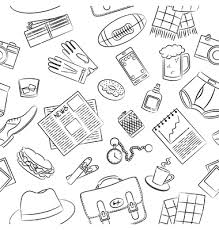 Relative pronoun ‘who’ stands for ____________ or ____________ (subject/verb/object) of the verb.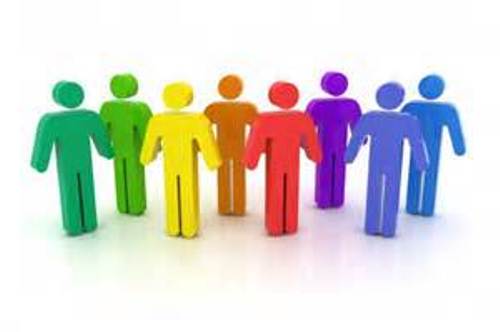 We use ‘who’ for __________ (things/ people).e.g. She is a maid who cleans the classrooms for us.Relative clause - whereRelative adverbs/pronouns link two parts together. 1st clause + relative adverb + 2nd clause              relative clausee.g. Room 105 is the Staff Room    where      teachers mark our exam papers [in the Staff Room]. 1st clause      relative adverb        2nd clauserelative clauseRelative adverb ‘where’ stands for ________________________________ (subject/verb/object/ prepositional phrase of place).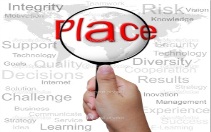 We use ‘where’ for __________ (things/ people/ places).e.g. Room 105 is the Staff Room where teachers mark our exam papers.5/F4/F3/F2/F1/F5/F3/F2/F1/F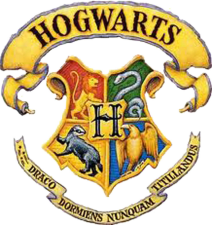 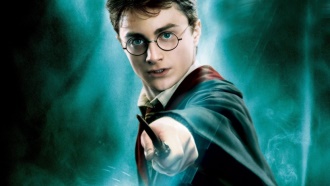 My schoolI study in a mysterious school in Britain—Hogwarts School of Witchcraft and Wizardry! It is a school of magic for students who show magical ability from all over the world.Hogwarts is a boarding school which takes children from age 11 to 18. It is different from a typical school. The timetable here is very flexible. Some students can even be home-educated. History of Magic, which is a study of magical history, is one of the core subjects. There are charms and apparition classes, which are unique to our school. We have 12 professors who know a lot in every subject and are good at magic. Hogwarts is located in a castle. There are numerous charms and spells on and around it, which make it impossible for a non-magical person to find us. There are extensive grounds with sloping lawns, the Black Lake, the Forbidden Forest, several greenhouses and other outbuildings. There is also an owlery, where we keep our owls. Inside the castle, there are some stairs in the grand staircase which can move around. Rooms can also change their position. Therefore, sometimes when we go upstairs, we find ourselves on the second floor where our professors’ bathroom is! Along the corridor are some portraits of the former principals of the school, who keep talking to each other! We cannot find electricity and electronic devices in the castle. However, we have special radios which are powered by magic.I really enjoy my life in Hogwarts and I am proud of my school.